Εικόνα για Εκπαιδευτικό (βλ.  Αφόρμηση)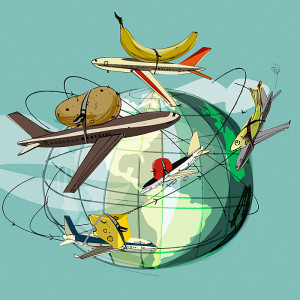 Εικόνα για Εκπαιδευτικό (βλ. Δραστηριότητα 3η)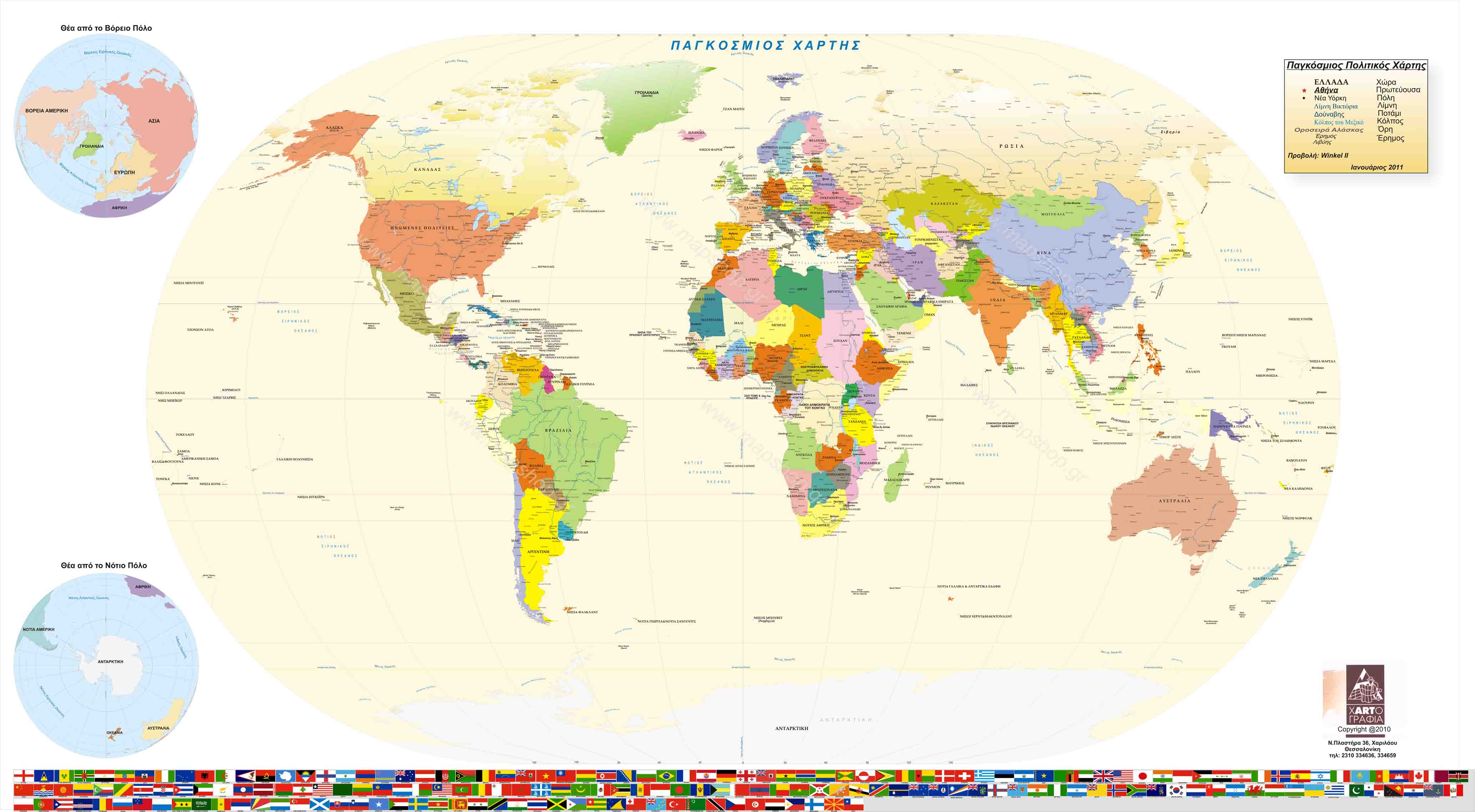 